NOTULEN Evaluatievergadering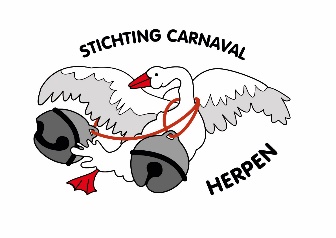 Stichting Carnaval Herpen | 05-03-2018 om 20.30u in ’t SlotjeUitgenodigdGerton Westrek	SecretarisAnita van den Berg	PenningmeesterTessa Kuijken	BestuurslidJeroen de Looijer	BestuurslidMarjo Gremmen	BestuurslidKim Gijsbers	VoorzitsterJohn Loeffen	OpperbônBerrie van de Burgt	Prins CarnavalFred Oosterwerff 	AdjudantBart van Zonsbeek	AdjudantAlle leden van de	Raad van 11Cindy Kuijpers	Hèrpse BurgemèsterEef van Hoogstraten	Oud Burgemèster2 vertegenwoordigers	Clubs & KapellenCoördinatoren	CommissiesAfgemeld: Niki Meijers van BonBonnuh, Ellen Veld van Comm Pronkzitting, Chris Kamps van Ge Kunt Me Wa, Jurian Schoenmakers, Roy van Thiel, Jan van Aar, Glenn Oosterwerff, Niels Veld, Gerdwin Meijers, Sander van den Berg van de Raad van Elf, Anita van den Berg penningmeester.Opening & eventueel mededelingenKim opent de vergadering om half negen. Geen mededelingen.Evaluatie11-11 BalGeen bijzonderheden.11-11 Bal JeugdOpkomst was zeer laag. Evaluatie volgt om te kijken hoe dat ze het volgend jaar anders kunnen doen. Ze geven aan dat ze er alles aan gedaan hebben om het kenbaar te maken dit jaar. De vraag wordt gesteld wat ze er verder nog aan kunnen doen. Er worden wat voorstellen mbt samenvoegen met jeugdpronkzitting gedaan en ze gaan bekijken hoe ze het volgend jaar gaan opzetten.CarnavalsblèdjeCommissie is echt op zoek naar nieuwe leden. Sia Loeffen is er al bij maar ze zoeken nog iemand die grafisch onderlegd is. Graag komen ze in contact met zo’n persoon. Hier en daar zijn er nog wat dingen misgegaan in’t bledje zoals het programma met de datums van vorig jaar.PronkzittingHet was weer geheel uitverkocht op de zaterdag. Het aantal stoelen op de zaterdag klopte niet en dat behoeft aandacht voor volgend jaar. Dat was de commissie zelf ook al opgevallen.  Het ophangen van de jassen is en blijft een gevoelig punt. Er waren mensen die vooraan stonden en een jas nog moesten ophangen en er waren mensen die net iets later binnen kwamen maar geen jas hadden en die konden zo doorlopen.JeugdpronkzittingHet praten van de ouders is echt jammer voor de kinderen en het uitvoeren van het programma. OuderenmiddagDit jaar was het een iets korter programma met wat meer muziek dan voorgaande jaren. De vraag  wordt gesteld of we een half uur eerder kunnen starten met het programma zodat we iets meer tijd hebben voor de kerk maar dat zal moeilijk worden ivm het programma van de bejaarden.Heilige Mis & TrienonthullingDe trien wordt iets te vroeg onthuld. Wordt volgend jaar aangepast.Installatie Jeugdprins (’t Slotje) & Prins (feesttent)Geen bijzonderheden. De mooiste Bon mag iets meer aandacht hebben. Eerste paar naar voren halen ipv alleen de mooiste.Optocht & PrijsuitreikingAlles is goed verlopen en de commissie heeft een paar verbeterpunten. De jeugdloopgroepen zullen samengevoegd worden. Moment van opgeven wordt naar voren gehaald en in welke categorie ze mee willen doen zodat de commissie beter weet waar ze aan toe zijn mbt bestellen van bekers e.d. De spontaniteit mbt opgave laatste week verdwijnt zo wel. De vraag wordt dan ook weer gesteld hoeveel spontane meldingen er nog in die week worden gedaan. De jury wil graag de jeugd en de senioren gaan beoordelen (niet apart). Puntje veiligheid: veel auto’s die bij de opbouw aanwezig zijn.Uitdelen van de publieksprijsformulieren verliep niet geheel vlekkeloos. Mogen de deelnemers niet/wel meedoen met het uitbrengen van de stemmen mbt publieksprijs? Geen standpunt bekend vanuit Stichting. Kan er voor de jeugd ook een publieksprijs komen? Na de carnaval stond er in de Arena een verslag van allerlei optochten maar niet die van Herpen. De Arena bepaald zelf wat ze schrijven mbt de optochten. Misschien kunnen we zelf de foto’s bij de Arena aandragen zodat ze geplaatst kunnen worden. Wordt verder opgepakt door de StichtingJeugdcarnaval
Jeugdcarnaval is goed bezocht. Vrijwilligers zijn uiteindelijk opgestaan om de 4 dagen met de kinderen er leuk feest van te maken. De Hordfest heeft wel een aantal kinderen weggetrokken bij de jeugdcarnaval maar niet veel.
HordfestVoor het eerste met omliggende dorpen georganiseerd. Groot succes dit jaar. In herpen 112 kinderen en in Ravenstein 86 kinderen. Volgen jaar Herpen en Demen50+ carnavalGeen bijzonderhedenTrouwe MoandagGeen bijzonderhedenBurgemèstersdeinsdagGoed verlopen. Volgend jaar “gewoon” weer een heer gezien de animo bij de dames. Helaas werd eerst de loco bekend gemaakt ipv de burgemester zelf. Hetzelfde geldt voor het bekend maken van de eerste en tweede prijs van de optocht. Boer Bens was wederom niet goed geregeld.Het burgemesterscafe op de vrijdag loopt ook terug. Misschien in overweging nemen om het iets later te organiseren omdat het er waarschijnlijk te kort op de carnaval zit.BouwloodsDit jaar was de loods weer goed gevuld met bouwende clubs en helaas zijn er ook wat andere zaken voorgevallen. Met die clubs is gesproken en dit is goed opgepakt. Buiten staat nog steeds wat van Schongedon en daar wordt nog mee gesproken. Het opruimen tijdens het bouwen in de loods kan veel beter. Algemeen (overige/diversen)Geen bijzonderhedenHèrps MèrtjeZondag 21 mei 2017 (aankomend 27 mei 2018)Het wordt steeds moeilijker om marktkramers te krijgen om de markt mee te vullen.RondvraagPremiere avond van de huppelbontjes was ook niet echt druk bezocht. Misschien mogelijk om te combineren met jeugd 11-11 maar dan zit je weer met timing carnavalskrant.Het geluid staat erg hard in de tent e.d. SluitingKim sluit de vergadering om 21.34 uur.